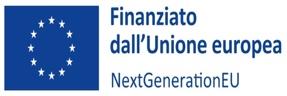 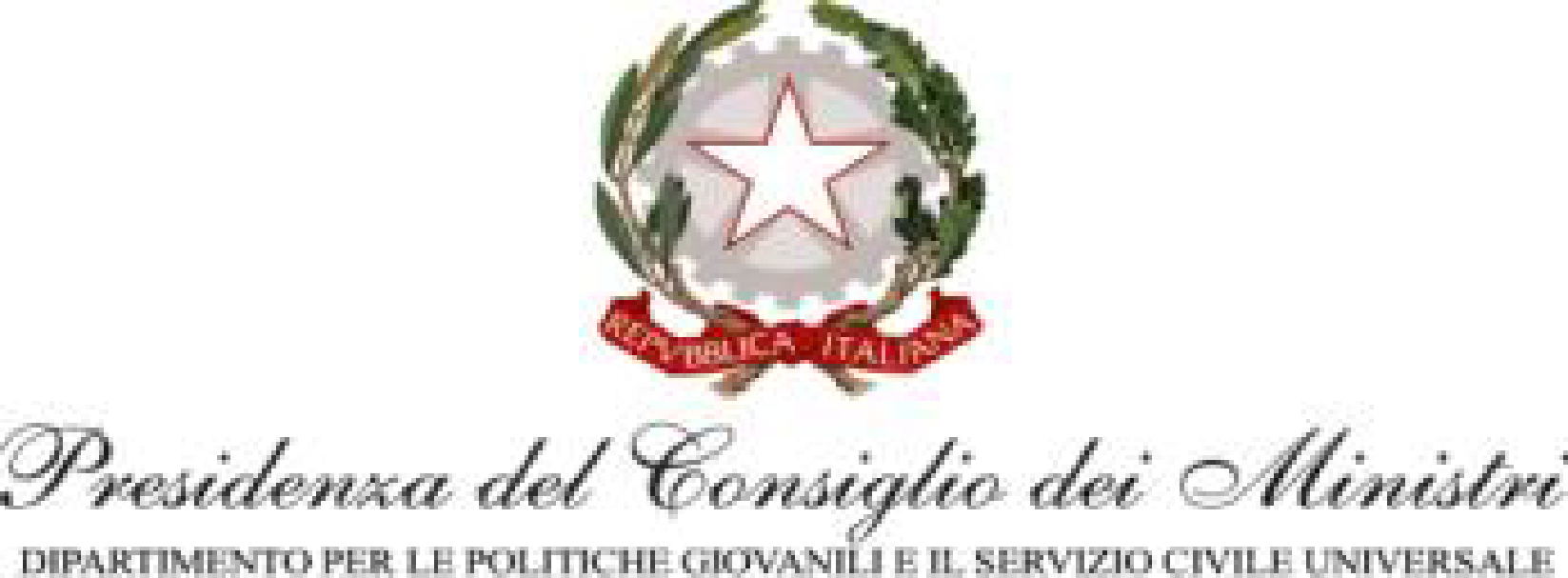 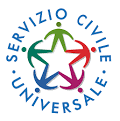 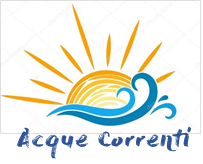 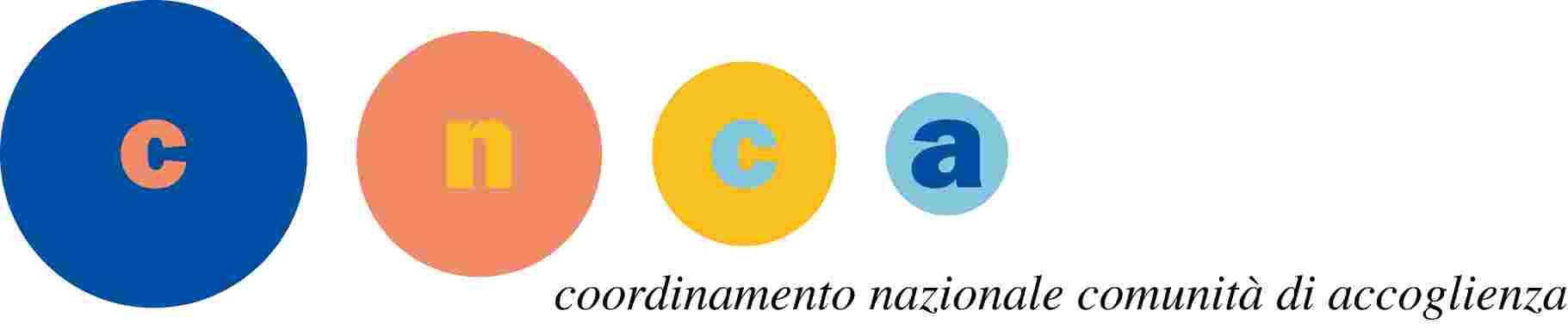 Allegato A – Servizio Civile Universale ItaliaSCHEDA ELEMENTI ESSENZIALI DEL PROGETTO ASSOCIATO AL PROGRAMMA DI INTERVENTO DI SERVIZIO CIVILE UNIVERSALE – ITALIA - anno 2022TITOLO DEL PROGETTO: PAC: Prevenire con l’animazione culturale 2022 
CODICE PROGETTO: PTCSU0016722011054NMTXSETTORE E AREA DI INTERVENTO:
Settore E - Educazione e promozione culturale, paesaggistica, ambientale, del turismo sostenibile e sociale e dello sport
Area: 02 – Animazione culturale verso giovani
Area secondaria: 15 – Educazione e promozione della legalità.DURATA DEL PROGETTO:12 mesiTITOLO DEL PROGRAMMA DI INTERVENTO CUI FA CAPO IL PROGETTO: Salute e Benessere per Tutti 2022AMBITO DI AZIONE DEL PROGRAMMA: Contrasto alla illegalità, alla violenza e alle dipendenze, anche attraverso attività di prevenzione e di educazione SEDI DI SVOLGIMENTO, POSTI DISPONIBILI, SERVIZI OFFERTI:Sono disponibili 47 posti, tutti senza alloggio. Tutti i posti saranno senza vitto salvo dove indicato diversamente., I posti sono così distribuiti nelle varie sedi:EVENTUALI REQUISITI RICHIESTI: Osservanza delle indicazioni e disposizioni sull’uso dei dispositivi di protezione individuali e delle norme di comportamento per la prevenzione del contagio del Covid19.PARTECIPAZIONE DI GIOVANI CON MINORI OPPORTUNITÀ: 15 posti sono stati riservati a giovani con difficoltà economiche (ovvero con un reddito ISEE inferiore ai 15.000 euro annui). I posti riservati si trovano in particolare presso le sedi sotto elencate.  Per accedere alla riserva di posti, i giovani candidati dovranno autocertificare di possedere i requisiti al momento della domanda sulla piattaforma on line. Attività degli operatori volontari con minori opportunità: Le strutture di accoglienza agiranno in favore dei giovani con minori opportunità (GMO) con un impegno specifico e professionalmente fondato. All’interno di una dinamica di gruppo impostata sui valori della solidarietà e attenzione alle singole necessità, si proporranno forme di sostegno materiale che potranno essere di aiuto nel fronteggiare le problematiche pratiche che dovessero insorgere.OBIETTIVO DEL PROGETTO:L’obiettivo del progetto è rafforzare la prevenzione nei comportamenti a rischio dei minori, compreso l’abuso di sostanze.In termini di impatto il progetto mira a:Definire e validare un primo prototipo di intervento per promuovere capacità di autotutela, cura di sé, gestione consapevole dei propri comportamenti negli adolescentiSviluppare una consapevolezza nelle comunità rispetto al fenomeno dei comportamenti rischiosi tra i minori e ai suoi indicatori, oltre che alle possibili risposte preventive Realizzare, perfezionare e validare un modello di intervento trasferibile in altri contestiDiffondere il modello e promuoverne l’integrazione nelle politiche sanitarie e socialiOBIETTIVO/I AGENDA 2030 DELLE NAZIONI UNITE: Assicurare la salute e il benessere per tutti e per tutte le etàRUOLO ED ATTIVITA’ DEGLI OPERATORI VOLONTARI:Quanto segue indica le diverse tipologie di contesti operativi “standard”, con i relativi processi operativi nei quali i volontari saranno coinvolti.Ogni attività descritta di seguito sarà tuttavia declinata da ogni singolo ente sede di attuazione del progetto, in base alla specificità della domanda sociale locale. Ogni volontario/a avrà l’opportunità di partecipare ad attività e scelte metodologiche specifiche e proprie della sede in cui svolge il servizio. Per conoscere le specifiche attività e i contesti di servizio nei quali si sarà concretamente impegnati, suggeriamo contattare i referenti locali della sede di attuazione di progetto scelta. I recapiti sono disponibili sul sito www.cnca.it nella pagina informativa relativa al bando di selezione per gli enti sede di accoglienza accreditati con il CNCA, per gli altri occorre fare riferimento ad Acque Correnti.Networking, logistica e pianificazione dei nuovi servizi e attivitàComunicazione e pubblicizzazione della nuova programmazione dei serviziImplementazione spazio di confronto e condivisione onlineImplementazione attività operativeValutazione di impatto e restituzione formativaModellizzazione operativa e diffusione in ambito delle metodologie di coprogettazione pubblico privatoEnte di accoglienzaSede di attuazione ComuneIndirizzoN postiEnte di accoglienzaSede di attuazione ComuneIndirizzoN postiSU00167A17 - Cemea Sardegna172606 - VetreriaCAGLIARI (CA)VIA ITALIA 63 2       SU00167A16 - Cemea Piemonte172570 - CEMEA Piemonte TorrazzaCANTARANA (AT)REGIONE TORRAZZA 7 2SU00167A16 - Cemea Piemonte172566 - CEMEA Piemonte CossoCastelletto Merli (AL)VIA COSSO 4 2SU00167A05 - Cemea Mezzogiorno172577 - Centro Fenix 19ROMA (RM)via Luigi Filippo De Magistris 19 2 SU00167A05 - Cemea Mezzogiorno172589 - MyospazioROMA (RM)VIA DI GROTTA PERFETTA 607/b 2SU00167A05 - Cemea Mezzogiorno172583 - Frequenza200ROMA (RM)VIA PERGOLA 21 2 SU00167A18 – Contatto CEMEA Venetosoc.Coop.Soc172558 - Casa Famiglia In con traPADOVA (PD)VIA FRATELLI BOSCARDIN 9 2SU00167A38
L’Uomo e il Legno Soc Coop Soc209339 - L’Uomo e il LegnoNAPOLI (NA)Viale Della Resistenza, 152SU00167A39 - Verde Binario209351 - Verde BinarioCOSENZA (CS)via Vittorio Accattatis 4 4SU00167A01 - FOCUS-Casa dei Diritti Sociali172972 - AutenticaCASSINO (FR)Viale Dante 138 2 SU00167A11 - NOVA URBS 173028 - Nova Urbs LatinaLATINA (LT)via del Pioppeto 9 2SU00167A23 - La luna al Guinzaglio177874 - MOON-MuseoOfficina Oggetti NarrantiPOTENZA (PZ)Via Macchia San Luca 68 2SU00167A14 - Rampa Prenestina Associazione di Promozione Culturale172604 - Spazio Culturale Rampa PrenestinaROMA (RM)VIA AQUILONIA 50 2 SU00167A01 - FOCUS-Casa dei Diritti Sociali173004 -  CDSMaddaloniMADDALONI (CE)PIAZZA GIACOMO MATTEOTTI 8 2SU00248A63 - Associazione Insieme Onlus - PZ148939 - Comunità Terapeutica "Insieme"POTENZA (PZ)Viale del Basento 102 3 con vittoSU00248A08 - Centro di Accoglienza Padre Nostro ETS146990 - Casa Museo del Beato Giuseppe PuglisiPALERMO (PA)Piazzale Anita Garibaldi 54 SU00248A81 - Comunità Nuova Onlus200920 - Ciclo l'HUBMILANO (MI)VIA LUIGI MENGONI 3 1SU00248A67 - Comunità Progetto Sud148453 - Centro SintoniaLAMEZIA TERME (CZ)VIA ANTONIO REILLO 5 2 con vittoSU00248A36 – Coop Il Calabrone – Villaggio Prealpino148179 - Coop Il Calabrone – Villaggio Prealpino 1COLLEBEATO (BS)VIALE DUCA DEGLI ABRUZZI 10 3 con vittoSU00248A39 – Coop Lotta contro l’emarginazione148187 – Coop Lotta contro l’emarginazione WalderVARESE (VA)VIA GIUSEPPE VINCENZO WALDER  39 1SU00248A41 – Coop Zattera Blu148246 – Zattera BluCALVENE (VI)VIA DIVISIONE JULIA 41 1SU00248A65 - FONDAZIONE LA GRANDE CASA148280 - SicomoroCITTADELLA (PD)Via Cà Nave 61/59 2 con vittoEVENTUALI PARTICOLARI CONDIZIONI ED OBBLIGHI DI SERVIZIO ED ASPETTI ORGANIZZATIVI:Le 25 ore di servizio saranno distribuite su 5 giorni a settimana. In considerazione delle attività da svolgersi si chiede:Disponibilità a svolgere attività fuori sedeDisponibilità alla flessibilità oraria e all’eventuale turnazione.Disponibilità a svolgere servizio nei giorni di sabato e festivi.Disponibilità a svolgere missioni anche in luoghi diversi dalla sede del servizio o fuori Regione.Disponibilità alla guida di autoveicoli messi a disposizione dell’Ente se in possesso di patente di tipo BRispetto del regolamento interno dell’Ente.Rispetto della privacy.Giorni di servizio settimanali ed orario: 25 ore settimanali da svolgere su 5 giorni a settimana per un massimo di 5 ore al giorno.CARATTERISTICHE COMPETENZE ACQUISIBILI:Le competenze acquisite dagli operatori volontari del Servizio Civile Universale durante l’anno di impegno nel progetto, potranno essere certificate ai sensi e per gli effetti del DLGS n.13/2013 previo superamento di apposito esame.  
Nessuna convenzione stipulata per il riconoscimento di crediti formativi o tirocini.DESCRIZIONE DEI CRITERI DI SELEZIONE: Gli strumenti utilizzati per l’espletamento delle procedure di selezione sono: •	Valutazione documentale e dei titoli•	Colloquio personaleLa valutazione documentale prevede l’attribuzione di punteggi ben definiti ed un insieme di variabili legate a titoli e documenti presentati dai candidati, in linea con quanto previsto dall’apposita circolare del Dipartimento nazionale per il servizio civile universale.Il punteggio massimo che un candidato può ottenere è pari a 110 punti, così ripartiti: • scheda di valutazione: max 60 punti; • precedenti esperienze: max 30 punti; • titoli di studio, professionali, esperienze aggiuntive non valutate in precedenza e altre conoscenze: max 20 puntiLa soglia minima per l’idoneità è di 60/100 al colloquio, dunque un punteggio inferiore corrisponde alla non idoneità al progetto.Le selezioni vengono svolte nelle sedi degli enti accreditati presso cui i volontari intendono svolgere il servizio civile. La selezione viene fatta da un selettore accreditato. Oltre al selettore possono essere presenti altre figure come l’operatore locale di progetto, il coordinatore del servizio, il responsabile per il servizio civile dell’ente.FORMAZIONE GENERALE DEGLI OPERATORI VOLONTARI:Sono previste 30 ore di formazione generale da realizzarsi entro 180 giorni dall’avvio del progetto. 
Il percorso formativo comprenderà i seguenti moduli:  “Identità del gruppo e patto formativo”“Presentazione dell’ente”“Dall’obiezione di coscienza al SCU”“Il dovere di difesa della patria”“Formazione civica”“Le forme di cittadinanza”“Normativa vigente e carta etica”“Disciplina dei rapporti enti-volontari”“L’organizzazione del SCU e le sue figure”“Protezione civile”“Il lavoro per progetti”“La rappresentanza dei volontari del SCU”“Comunicazione e gestione dei conflitti”FORMAZIONE SPECIFICA DEGLI OPERATORI VOLONTARI:Sono previste 72 ore di formazione specifica da svolgersi entro 90 giorni dall’avvio del servizio civile.Il percorso formativo si articolerà nei seguenti moduli:ORGANIZZAZIONE DEI SERVIZI DI PREVENZIONE PER ADOLESCENTI: ANALISI DELL’EVOLUZIONE E ATTUALI FRONTIERELA CONOSCENZA DEL TERRITORIO E IL LAVORO DI RETE NEI PROGETTI DI PREVENZIONE PER ADOLESCENTILE NORMATIVE DI RIFERIMENTO DEI PROGETTI DI PREVENZIONE PER ADOLESCENTIIL LAVORO DI GRUPPO NEI SERVIZI SOCIALI, COMPETENZE E PROCESSI E RUOLILA DOMANDA SOCIALE E LE PROBLEMATICHE NELLA PREVENZIONE PER ADOLESCENTI: I MODELLI DI ANALISIL’INTERVENTO DI PREVENZIONE PER GLI ADOLESCENTI: STRUMENTI, METODOLOGIE E RIFERIMENTI TEORICITECNICHE DI AIUTO: ASCOLTO ATTIVO, COLLOQUIO DI SOSTEGNO PSICOLOGICO, ELEMENTI DI COUNSELINGFORMAZIONE E INFORMAZIONE SUI RISCHI CONNESSI ALL’IMPIEGO DEI VOLONTARI IN PROGETTI DI SERVIZIO CIVILEEnte di accoglienzaSede di attuazione ComuneIndirizzoN posti riservatiEnte di accoglienzaSede di attuazione ComuneIndirizzoN posti riservatiSU00167A17 - Cemea Sardegna172606 - VetreriaCAGLIARI (CA)VIA ITALIA 63 1       SU00167A16 - Cemea Piemonte172570 - CEMEA Piemonte TorrazzaCANTARANA (AT)REGIONE TORRAZZA 7 1SU00167A16 - Cemea Piemonte172566 - CEMEA Piemonte CossoCastelletto Merli (AL)VIA COSSO 4 1SU00167A05 - Cemea Mezzogiorno172577 - Centro Fenix 19ROMA (RM)via Luigi Filippo De Magistris 19 1 SU00167A05 - Cemea Mezzogiorno172589 - MyospazioROMA (RM)VIA DI GROTTA PERFETTA 607/b 1SU00167A05 - Cemea Mezzogiorno172583 - Frequenza200ROMA (RM)VIA PERGOLA 21 1 SU00167A18 – Contatto CEMEA Venetosoc.Coop.Soc172558 - Casa Famiglia In con traPADOVA (PD)VIA FRATELLI BOSCARDIN 9 1SU00167A38
L’Uomo e il Legno Soc Coop Soc209339 - L’Uomo e il LegnoNAPOLI (NA)Viale Della Resistenza, 151SU00167A39 - Verde Binario209351 - Verde BinarioCOSENZA (CS)via Vittorio Accattatis 4 1SU00167A01 - FOCUS-Casa dei Diritti Sociali172972 - AutenticaCASSINO (FR)Viale Dante 138 1 SU00167A11 - NOVA URBS 173028 - Nova Urbs LatinaLATINA (LT)via del Pioppeto 9 1SU00167A23 - La luna al Guinzaglio177874 - MOON-MuseoOfficina Oggetti NarrantiPOTENZA (PZ)Via Macchia San Luca 68 1SU00167A01 - FOCUS-Casa dei Diritti Sociali173004 -  CDSMaddaloniMADDALONI (CE)PIAZZA GIACOMO MATTEOTTI 8 1SU00248A08 - Centro di Accoglienza Padre Nostro ETS146990 - Casa Museo del Beato Giuseppe PuglisiPALERMO (PA)Piazzale Anita Garibaldi 51 SU00248A65 - FONDAZIONE LA GRANDE CASA148280 - SicomoroCITTADELLA (PD)Via Cà Nave 61/59 1 SVOLGIMENTO DI UN PERIODO DI TUTORAGGIO:Il percorso di tutoraggio, per complessive 30 ore a volontario, si svolgerà a partire dal 6° mese di servizio e si articolerà in 6 incontri laboratoriali di gruppo e in 3 incontri individuali. Gli incontri verteranno sul tema delle competenze, la compilazione del curriculum, la conduzione di un colloquio di lavoro, le strategie di promozione, il portfolio digitale, il sistema dei servizi pubblici e privati per l’impiego.